BAL BHARATI PUBLIC SCHOOL, ROHINICLASS –III                                SUBJECT- ENGLISHASSIGNMENT NO.-23TOPIC – VERBSVerbs are of three types. 1)Action Verbs-  show action e.g. sit, stand, walk etc2)Being Verbs-  show state of being  e.g. is, am, are, was ,were etc3)Possessing  Verbs- show ownership or  possession  e.g.  has, have, had                                  Ex 1. Look at the pictures and write the action verbs.     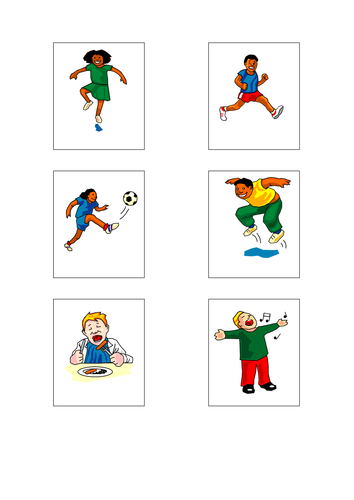 1) dance2) kick3) eat4) run5) jump 6) singEx 2. Fill in the blanks with suitable action verbs given in the box.We   write   neatly.Farmers   grow  crops.Children play in the park.The trees give   us shade.                       give     play    grow   write Ex 3. Unscramble and write the action words.d   y   s   u   t –     study r   i   n   g   b  –    bring n   k  d   r   i  –     drink  t   a   s   d   n  -    stand